1955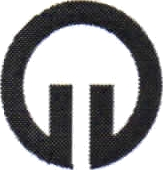 KARADENİZ TEKNİK ÜNİVERSİTESİ REKTÖRLÜĞÜSağlık, Kültür ve Spor Daire Başkanlığı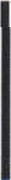 STAJ BAŞVURU FORMUÜniversitemiz Araklı Ali Cevat Özyurt Meslek Yüksekokulu Mülkiyet Koruma ve Güvenlik Bölümü öğrencisi .................... gün süre ile kurumunuzda/ işyerinizde staj yapma talebinde bulunmuştur.5510 sayılı Sosyal Sigortalar ve Genel Sağlık Sigortası Kanunu kapsamında, staj süresinceödenmesi gereken iş kazası ve meslek hastalığı sigortası primi ile genel sağlık sigortası primi Üniversitemiz tarafından karşılanacak olup, aşağıda kimlik bilgileri belirtilen öğrencimizin stajını kuruluşunuzda/işyerinizde yapmasında göstereceğiniz ilgiye teşekkür eder, saygılar sunarız.Öğrenci BilgileriStaj Yapılan YerinStajınStaj Yapılacak Yerin Yetkili BilgileriAdı ve SoyadıÖğrenci NumarasıT.C. Kimlik NumarasıBölümüBaba AdıEğitim-Öğretim YılıDoğum YeriE-Posta AdresiDoğum TarihiTelefon Numarasıİkametgâh AdresiAdıAdresiHizmet AlanıTelefon NumarasıFaks NumarasıE-Posta AdresiWEB AdresiBaşlama TarihBitiş TarihSüresiAdı ve SoyadıAdresiE-Posta AdresiKaşe-İmza-TarihTelefon NumarasıKaşe-İmza-TarihÖğrencinin İmzasıÖğrencinin İmzasıStaj Komisyonu OnayıStaj Komisyonu OnayıBelge tarihi,  üzerindeki bilgilerin doğru olduğunu,herhangi bir sebeple stajdan vazgeçmem veya stajın başlangıç ve bitiş tarihlerinin değişmesi halinde en az 5 (beş) işgünü öncesinden haber vereceğimi bildirir, staj yapacağımı taahhüt ettiğim adı geçen işyeri ile ilgili staj evraklarının hazırlanmasını arz ederim. Öğrencinin Adı ve Soyadı/İmzasıBelge tarihi,  üzerindeki bilgilerin doğru olduğunu,herhangi bir sebeple stajdan vazgeçmem veya stajın başlangıç ve bitiş tarihlerinin değişmesi halinde en az 5 (beş) işgünü öncesinden haber vereceğimi bildirir, staj yapacağımı taahhüt ettiğim adı geçen işyeri ile ilgili staj evraklarının hazırlanmasını arz ederim. Öğrencinin Adı ve Soyadı/İmzası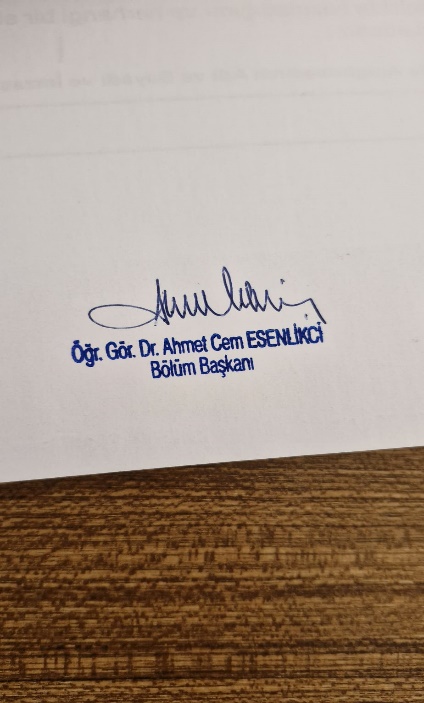 Staj Komisyonu BaşkanıAdı ve Soyadı/Unvanı/imzasıStaj Komisyonu BaşkanıAdı ve Soyadı/Unvanı/imzasıEk: ı- Nüfus Cüzdanı Fotokopisi 2- Aile Sağlık Yardımı Sorgulama Belgesi 3- SGK Provizyon BelgesiEk: ı- Nüfus Cüzdanı Fotokopisi 2- Aile Sağlık Yardımı Sorgulama Belgesi 3- SGK Provizyon BelgesiEk: ı- Nüfus Cüzdanı Fotokopisi 2- Aile Sağlık Yardımı Sorgulama Belgesi 3- SGK Provizyon BelgesiEk: ı- Nüfus Cüzdanı Fotokopisi 2- Aile Sağlık Yardımı Sorgulama Belgesi 3- SGK Provizyon Belgesi